Thursday 25th March 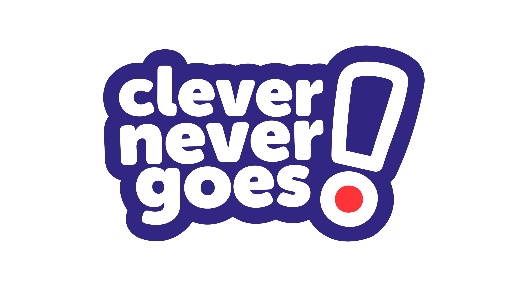 LO: To understand the ‘Clever Never Goes’ rule and create a poster.